ANNO SCOLASTICO 2020/2021DELIBERA n. 54 – Aggiornamento dei curricolaVerbale n. 10 del 6 novembre 2020IL CONSIGLIO DI ISTITUTOVisto il DPR 275/99;Preso atto del numero legale dei rappresentanti presenti;Visto l’ordine del giorno;Considerata la necessità di aggiornare i curricula nelle varie discipline delle classi terze, che entrano per la prima volta nell’ambito della riforma prevista per gli istituti Professionali;Considerato che devono essere aggiornati i curricola nelle varie discipline del piano di studio del biennio e delle classi quarte e quinte del vecchio ordinamento;Considerato quanto esposto;DELIBERAAll’unanimità, di approvare i curricula delle classi terze e gli aggiornamenti per il biennio e le classi quarte e quinte. PUBBLICATI sul sito della scuolaAvverso la presente deliberazione è ammesso reclamo al Consiglio stesso da chiunque vi abbia interesse entro il quindicesimo giorno dalla data di pubblicazione all’albo della scuola. Decorso tale termine la deliberazione diventa definitiva e può essere impugnata solo con ricorso giurisdizionale al T.A.R. o ricorso straordinario al Capo dello Stato, rispettivamente nei termini di 60 e 120 giorni.     Il Segretario Verbalizzante                                                                                        Il Presidente CDI_____________________________                                                             _________________________________Modena ________________________ISTITUTO	PROFESSIONALE	STATALE SOCIO - COMMERCIALE - ARTIGIANALE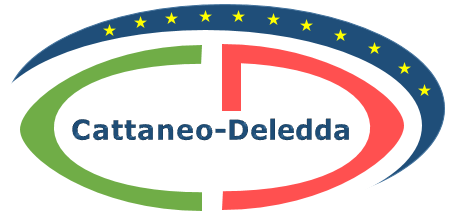 “CATTANEO  -  DELEDDA”     MODENAStrada degli Schiocchi  110 - 41124 Modena - tel. 059/353242C.F.: 94177200360	Codice Univoco: UFQMDM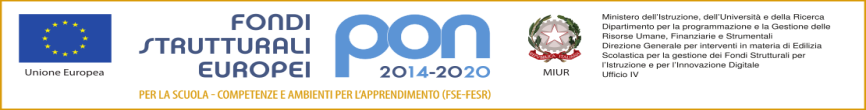 mail: morc08000g@istruzione .it	pec: morc08000g@pec.istruzione.it	http://www.cattaneodeledda.edu.itmail: morc08000g@istruzione .it	pec: morc08000g@pec.istruzione.it	http://www.cattaneodeledda.edu.it